Муниципальное бюджетное общеобразовательное учреждение «Краснооктябрьская средняя общеобразовательная школа»Стародубского муниципального района Брянской области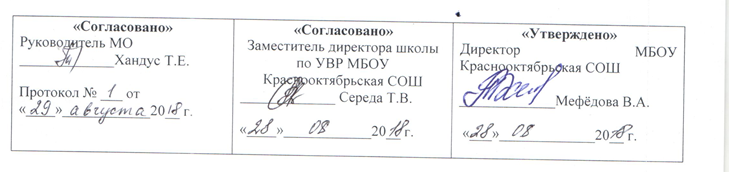 РАБОЧАЯ ПРОГРАММАэлективного курса по математике«Система подготовки к ЕГЭ по математике»для 11 классаСоставитель: Белякова Марина Валерьевна, учитель математики2018 гПояснительная запискаЕГЭ по математике совмещает два экзамена – выпускной школьный и вступительный в ВУЗ. В связи с этим материал, усвоение которого проверяется при сдаче ЕГЭ, значительно шире материала, проверяемого при сдаче выпускного экзамена. Наряду с вопросами содержания школьного курса алгебры и начал анализа 10-11 классов проверяется усвоение ряда вопросов курсов алгебры 7-9 классов и геометрии 7-11 классов, которые традиционно контролируются на вступительных экзаменах. Таким образом, для подготовки к сдаче ЕГЭ необходимо повторить не только материал курса алгебры и начал анализа, но и некоторых разделов курса математики основной и средней школы: проценты, пропорции, прогрессии, материал курса планиметрии 7-9 классов и курса стереометрии 10-11 классов.Данный курс предназначен для учащихся 11 класса и рассчитан на 68 часов. Разработка программы данного курса отвечает как требованиям стандарта математического образования, так и требованиям контрольно-измерительных материалов ЕГЭ. Программа составлена на принципе системного подхода к изучению математики. Она включает полностью содержание курса математики общеобразовательной школы, ряд дополнительных вопросов, непосредственно примыкающих к этому курсу, расширяющих и углубляющих его по основным идейным линиям, а также включены самостоятельные разделы. Такой подход определяет следующие тенденции:Создание в совокупности с основными разделами курса для удовлетворения интересов и развития способностей учащихся.Восполнение содержательных пробелов основного курса, придающее содержанию расширенного изучения необходимую целостность.Программа предусматривает возможность изучения содержания курса с различной степенью полноты, обеспечивает прочное и сознательное овладение учащимися системой математических знаний и умений, достаточных для изучения сложных дисциплин и продолжения образования в высших учебных заведениях.Цели курса:- практическая  помощь учащимся в подготовке  к  Единому государственному экзамену по математике через повторение, систематизацию, расширение и углубление  знаний;- создание условий для дифференциации и индивидуализации обучения, выбора учащимися разных категорий индивидуальных образовательных траекторий в соответствии с их способностями, склонностями и  потребностями;-  интеллектуальное  развитие учащихся, формирование качеств мышления, характерных для математической деятельности  и  необходимых человеку для жизни в современном обществе, для общей социальной ориентации и решения практических проблем.Задачи курса:-  подготовить к успешной сдаче ЕГЭ по математике;-  активизировать познавательную деятельность учащихся;-  расширить знания и умения в решении различных математических задач, подробно рассмотрев  возможные или более приемлемые методы их решения;- формировать общие умения и навыки по решению задач: анализ содержания, поиск способа решения, составление и осуществление плана, проверка и анализ решения, исследование;-   привить учащимся основы экономической грамотности;- повышать информационную и коммуникативную компетентность учащихся;-  помочь ученику оценить свой потенциал с точки зрения образовательной перспективы. Курсу отводится 2 часа в неделю. Всего 68 часов.Особенности курса:- интеграция разных тем;- практическая значимость для учащихся. Содержание курса:. Текстовые задачи 10чДроби и проценты. Смеси и сплавы. Движение. Работа. Задачи на анализ практической ситуации.. Выражения и преобразования 10чТождественные преобразования иррациональных и степенных выражений. Тождественные преобразования логарифмических выражений. Тождественные преобразования тригонометрических выражений.Функции и их свойства 8чИсследование функций элементарными методами. Производная функции, ее геометрический и физический смысл. Исследование функций с помощью производной. Уравнения,  неравенства и их системы 12чРациональные уравнения, неравенства и их системы. Иррациональные уравнения и их системы. Тригонометрические уравнения и их системы. Показательные уравнения,неравенства и их системы. Логарифмические уравнения, неравенства и их системы. Комбинированные уравнения и смешанные системы.Задания с параметром 6чУравнения и неравенства. Уравнения и неравенства с модулем. Планиметрия 6чТреугольники. Четырехугольники.  Окружность. Окружности, вписанные в треугольник и четырехугольник. Окружности, описанные около треугольника и четырехугольника. Стереометрия 6чУглы и расстояния. Сечения многогранников плоскостью. Площади поверхностей тел. Объемы тел. Структура и содержание контрольно - измерительных материалов Единого государственного экзамена по математике (5ч.)Демонстрационный вариант КИМ ЕГЭ 2011-2012г. Система оценивания. Примеры заданий с кратким ответом (задания В1-В12). Примеры заданий с развернутым ответом     (задания С1-С6). Тренировочные варианты ЕГЭ 2011-2012г.  Компьютерное тестирование: Сдаешь ЕГЭ? Проверь свои знания! Требования к уровню подготовленности учащихся.В результате изучения курса учащиеся должны уметь:-  вычислять значения корня, степени, логарифма;-  находить значения тригонометрических выражений;- выполнять тождественные преобразования тригонометрических, иррациональных, показательных, логарифмических выражений;- решать тригонометрические, иррациональные, показательные, логарифмические уравнения, неравенства, системы, включая с параметром и модулем, а также комбинирование типов аналитическими и функционально-графическими методами,-  строить графики элементарных функций, проводить преобразования графиков, используя изученные методы описывать свойства функций и уметь применять их при решении задач,-   применять аппарат математического анализа к решению задач;-    решать различные типы текстовых задач с практическим содержанием на проценты, движение, работу, концентрацию, смеси, сплавы, десятичную запись числа, на использование арифметической и геометрической прогрессии;-    уметь соотносить процент с соответствующей дробью;-знать широту применения процентных вычислений в жизни, решать основные задачи на проценты, применять формулу сложных процентов;-   решать планиметрические задачи, связанные с нахождением площадей, линейных или угловых величин треугольников или четырехугольников;- решать стереометрические задачи, содержащие разный уровень необходимых для решения обоснований и количество шагов в решении задач, включенных в часть I  и часть II экзаменационной работы, часто требующие построения вспомогательных элементов и сечений, сопровождаемых необходимыми доказательствами;-   производить прикидку и оценку результатов вычислений;-  при вычислениях сочетать устные и письменные приемы, использовать приемы, рационализирующие вычисления.                                                            Календарно-тематическое планирование  курса «Система подготовки к ЕГЭ по математике» 2 часа в неделю, всего 68 часовЛитература1. Кочагин В.В. ЕГЭ 2011. Математика: сборник заданий– М.: Эксмо, 2010.2. Высоцкий И.Р. и др. Самое полное издание типовых вариантов реальных заданий ЕГЭ 2011: Математика. - М.:А:Астрель,2011.-(ФИПИ).3. Высоцкий И.Р. и др. Единый государственный экзамен 2011. Универсальные  материалы для подготовки учащихся (ФИПИ-М.: Интеллект-Центр, 2011) .4. Рязановский А.Р. и др. ЕГЭ 2012. Математика: решение задач– М.: Эксмо, 20115. Коннова Е.Г. Математика. Базовый уровень ЕГЭ-2011 (В1-В6)- Легион-М, Ростов-на-Дону, 2010. 6. Сугоняев И.М. Математика. 2011.  Проверка готовности к ЕГЭ – Саратов: Лицей, 2011. №/пТема урокаКол-воФорма контроляПланир. датаФактич. дата  1.Текстовые задачи – 10 часов1Задачи практического содержания (дроби, проценты, смеси и сплавы).22Задачи практического содержания (дроби, проценты, смеси и сплавы).23Задачи на работу и движение.24Задачи на анализ практической ситуации.25Задачи на анализ практической ситуации2итоговый тест 2.Выражения и преобразования – 10часов.1Тождественные преобразования иррациональных и степенных выражений22 Тождественные преобразования логарифмических выражений.23Преобразования тригонометрических выражений.24Преобразование тригонометрических выражений.25Преобразование выражений.2итоговый тест 3.Функции и их свойства – 8часов.1Исследование функций элементарными методами.22Производная, ее геометрический и физический смысл.23Исследование функции с помощью производной.24Исследование функции с помощью производной.2итоговый тест 4.Уравнения, неравенства и их системы – 12часов1Рациональные уравнения, неравенства и их системы22Иррациональные уравнения и их системы.23Тригонометрические уравнения и их системы.24Показательные уравнения, неравенства и их системы.25Логарифмические уравнения, неравенства и их системы.26Комбинированные уравнения и смешанные системы2итоговый тест5. Задания с параметром – 6часов.1Уравнения и неравенства22Уравнения и неравенства23Уравнения и неравенства с модулем.2итоговый тест6.  Планиметрия – 6 часов1Треугольники. Четырехугольники.  Окружность.22. Окружности, вписанные в треугольник и четырехугольник.23Окружности, описанные около треугольника и четырехугольника.2итоговый тест7.  Стереометрия – 6часов1Углы и расстояния. Сечения многогранников плоскостью.22Площади поверхностей и объемы тел.23Площади поверхностей и объемы тел.2итоговый тест8.  Структура и содержание контрольно - измерительных материалов ЕГЭ – 10часов 1Система оценивания.  Решение  заданий с кратким ответом (задания В1-В12).22Решение заданий с развернутым ответом ( задания С1-С6).23Решение  заданий с развернутым ответом ( задания С1-С6).24Тренировочные варианты ЕГЭ 2011-2012г2итоговый тест5Тренировочные варианты ЕГЭ 2011-2012г2